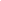 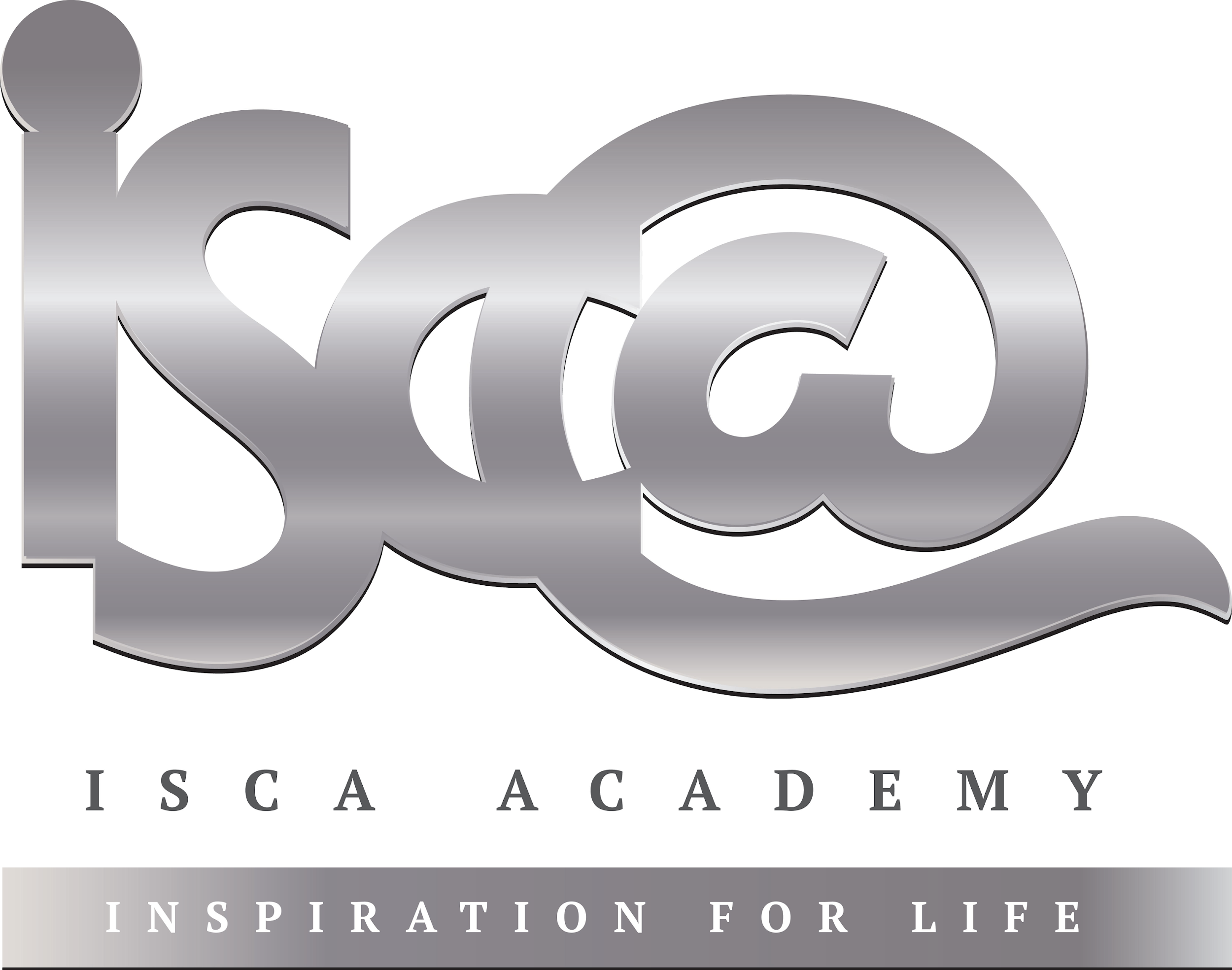 Each piece of weekly homework is due during your next GCSE RE lesson. Support can be gained from:Your RE teacher (F33)The GCSE revision guide or revision cards, if you have them (if not, they are available on SCOpay) The RE ‘AQA’ section of bbc bitesize: https://www.bbc.co.uk/bitesize/examspecs/zjgx47hPlan the following questions using the RATE structure:‘Baptism is the most important sacrament in Christianity’ [12]R (Agree):___________________________________________________________________________________________________________________________________________________________________________________________________________________________________________________Quotes / Sources of Wisdom _______________________________________________________________                                              ________________________________________________________________A (Disagree):___________________________________________________________________________________________________________________________________________________________________________________________________________________________________________________Quotes / Sources of Wisdom _______________________________________________________________                                              ________________________________________________________________‘The Four Sights were the most important life event of the Buddha’ [12]R (Agree):___________________________________________________________________________________________________________________________________________________________________________________________________________________________________________________Quotes / Sources of Wisdom _______________________________________________________________                                              ________________________________________________________________A (Disagree):___________________________________________________________________________________________________________________________________________________________________________________________________________________________________________________Quotes / Sources of Wisdom _______________________________________________________________                                              ________________________________________________________________‘Buddhists should always show compassion’ [12]R (Agree):___________________________________________________________________________________________________________________________________________________________________________________________________________________________________________________Quotes / Sources of Wisdom _______________________________________________________________                                              ________________________________________________________________A (Disagree):___________________________________________________________________________________________________________________________________________________________________________________________________________________________________________________Quotes / Sources of Wisdom _______________________________________________________________                                              ________________________________________________________________Year 11 HomeworkYear 11 HomeworkYear 11 HomeworkYear 11 HomeworkSubjectReligious Education Religious Education Religious Education Cycle1Week11Hand in Date